 Plan postępowań o udzielenie zamówień na 2024 r.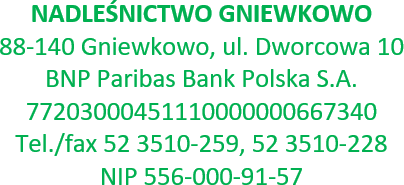 Nadleśnictwo Gniewkowo, zgodnie z ustawą Prawo zamówień publicznych (Dz.U. z 2021 r. poz. 1129) przedstawia plan postępowań o udzielenie zamówień, jakie przewiduje przeprowadzić w 2024 r.Lp.Przedmiot zamówieniaRodzaj zamówienia (roboty budowlane, dostawy, usługi)Przewidywany tryb lub inna procedura udzielenia zamówieńOrientacyjna wartość zamówienia (zł/netto)Przewidywany termin wszczęcia postępowania w ujęciukwartalnym1.Zagospodarowanie poligonowych gruntów rolnych w Nadleśnictwie GniewkowoUsługiTryb podstawowy220 000,00 złII kwartał2.Termomodernizacja siedziby Nadleśnictwa GniewkowoRoboty budowlanePrzetarg nieograniczony500 000,00 złIII kwartał3.Budowa miejsc postojowych wraz z zagospodarowaniem alejek, ścieżek w projektowanym parku leśnymRoboty budowlanePrzetarg nieograniczony420 000,00 złIII kwartał4.Wykonywanie usług z zakresu gospodarki leśnej na terenie Nadleśnictwa Gniewkowo w 2025 rokuUsługiPrzetarg nieograniczony10 000 000,00 złIV kwartał